Esercizio calcolo incertezzaFila A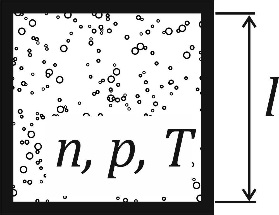 Un recipiente cubico di volume fisso contiene n=2,5 moli di un gas perfetto (costante dei gas perfetti ), noti:La pressione interna al recipiente, pari a   (misura espressa con un livello di confidenza al 95% nell’ipotesi di distribuzione gaussiana);Il lato interno del recipiente cubico, pari a , misurato con uno strumento con risoluzione pari a 1mm;Il numero di moli e la costante dei gas perfetti si considerano privi di incertezze.Attraverso l’equazione di stato dei gas perfetti , dove il volume è esprimibile come , dare una stima della temperatura  del gas con unità di misura del sistema internazionale e l’incertezza espressa come incertezza tipo.Fila B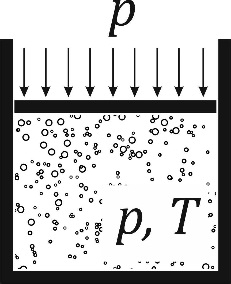 Un recipiente cubico di volume variabile contiene n=2,5 moli di un gas perfetto (costante dei gas perfetti ), noti:La pressione interna al recipiente, pari a   (misura espressa con un livello di confidenza al 95% nell’ipotesi di distribuzione gaussiana);La temperatura , misurata con un termistore di incertezza ) (NOTA: in questo caso l’incertezza dipende dal valore di temperatura letto, in ° C);Il numero di moli e la costante dei gas perfetti si considerano privi di incertezze.Attraverso l’equazione di stato dei gas perfetti , dare una stima del volume  occupato dal gas, con unità di misura del sistema internazionale e l’incertezza espressa come incertezza tipo.=Esercizi estensimetriaFila ASi consideri una trave incastrata in alluminio (E = 70000 MPa,  = 0,33), avente modulo di resistenza Wf=700 mm3, di cui si voglia misurare il carico di taglio applicato applicato come in figura, misurando in corrispondenza della sezione indicata col tratteggio, posta a distanza x=150 mm dal punto di applicazione del carico.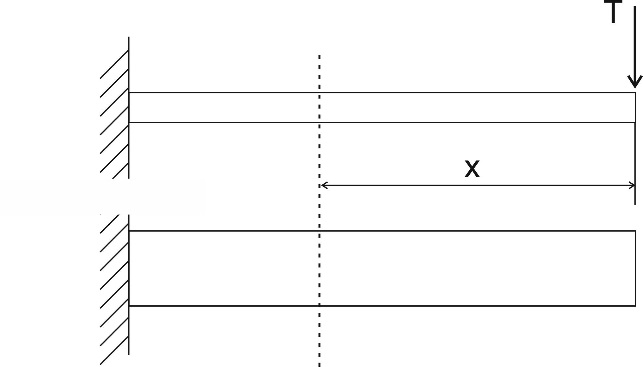 Posizionare gli estensimetri sulla trave utilizzando una configurazione a mezzo ponte, indicando la rispettiva posizione sul circuito a ponte di Wheatstone.Determinare la forza T sapendo che:la tensione di alimentazione Val del ponte è pari a 5 V;la sensibilità k degli estensimetri è pari a 2;la centralina introduce un guadagno pari a 100:la lettura dello sbilanciamento del ponte ΔVletta  a valle della centralina è pari a 198 mV;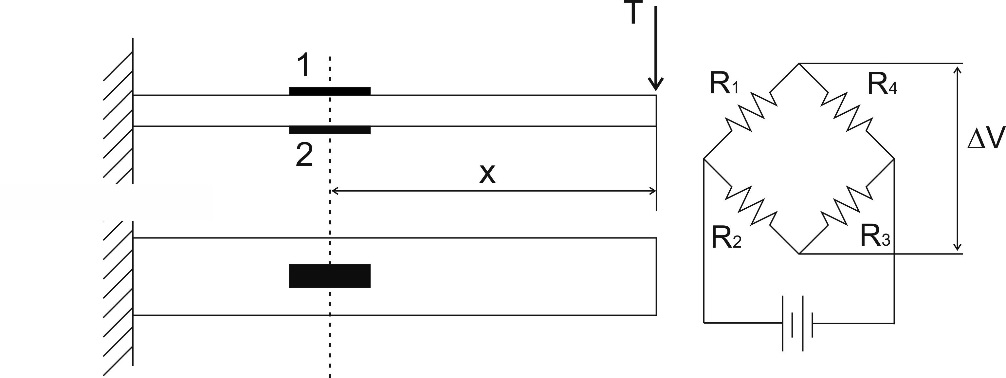 Fila BSi consideri una trave incastrata in alluminio (E = 210000 MPa,  = 0,33), avente modulo di resistenza Wf=700 mm3, di cui si voglia misurare il carico di taglio applicato applicato come in figura, misurando in corrispondenza della sezione indicata col tratteggio, posta a distanza x=175 mm dal punto di applicazione del carico.Posizionare gli estensimetri sulla trave utilizzando una configurazione a mezzo ponte, indicando la rispettiva posizione sul circuito a ponte di Wheatstone.Determinare la forza T sapendo che:la tensione di alimentazione Val del ponte è pari a 5 V;la sensibilità k degli estensimetri è pari a 2;la centralina introduce un guadagno pari a 100:la lettura dello sbilanciamento del ponte ΔVletta  a valle della centralina è pari a 124 mV;